20…..20…..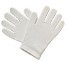 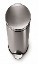 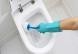 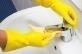 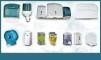 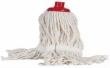 ………………… AYI………………… AYITarihTemizlik Kontrol SaatiEldiven TakÇöpleri BoşaltKlozet TemizliğiLavabo SilimiSarf Malzeme KontrolüPaspas/Son KontrolTemizlik Yapan Ad/Soyad/İmzaKontrol Eden Ad/Soyad/İmza… / … / …….… : …… / … / …….… : …… / … / …….… : …… / … / …….… : …… / … / …….… : …… / … / …….… : …… / … / …….… : …… / … / …….… : …… / … / …….… : …… / … / …….… : …… / … / …….… : …… / … / …….… : …… / … / …….… : …… / … / …….… : …… / … / …….… : …… / … / …….… : …… / … / …….… : …… / … / …….… : …… / … / …….… : …… / … / …….… : …